Заходим на сайт https://resh.edu.ru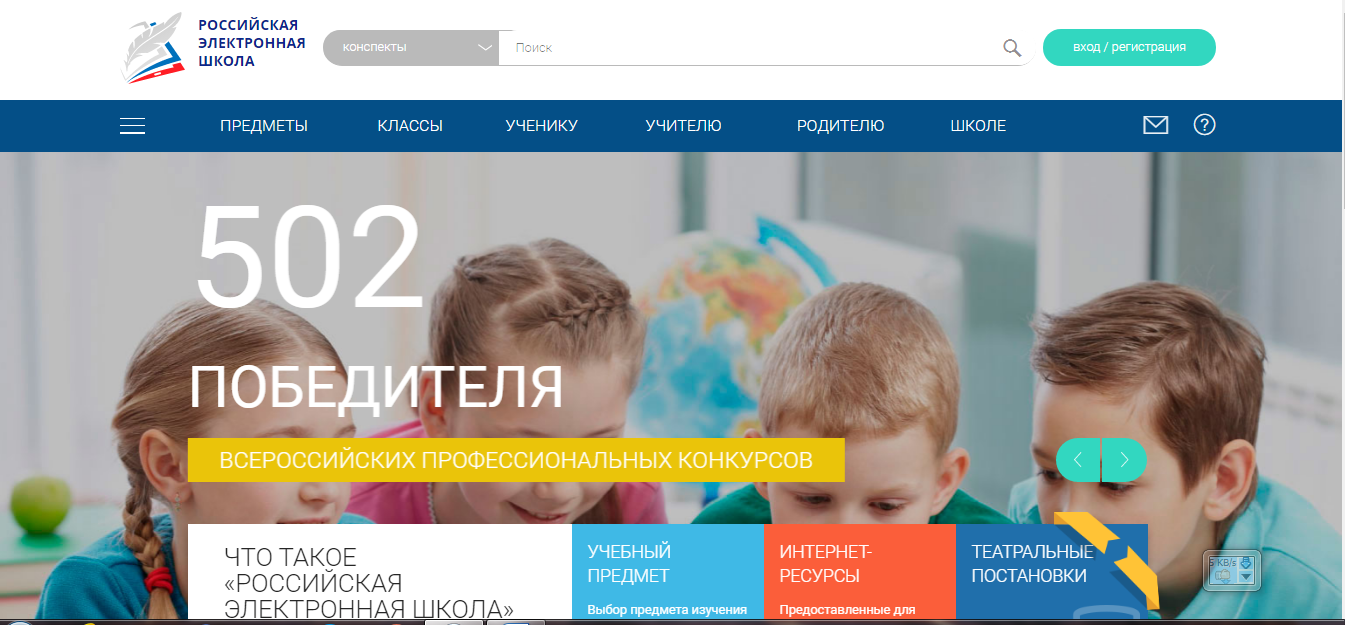 Регистрируемся на сайте 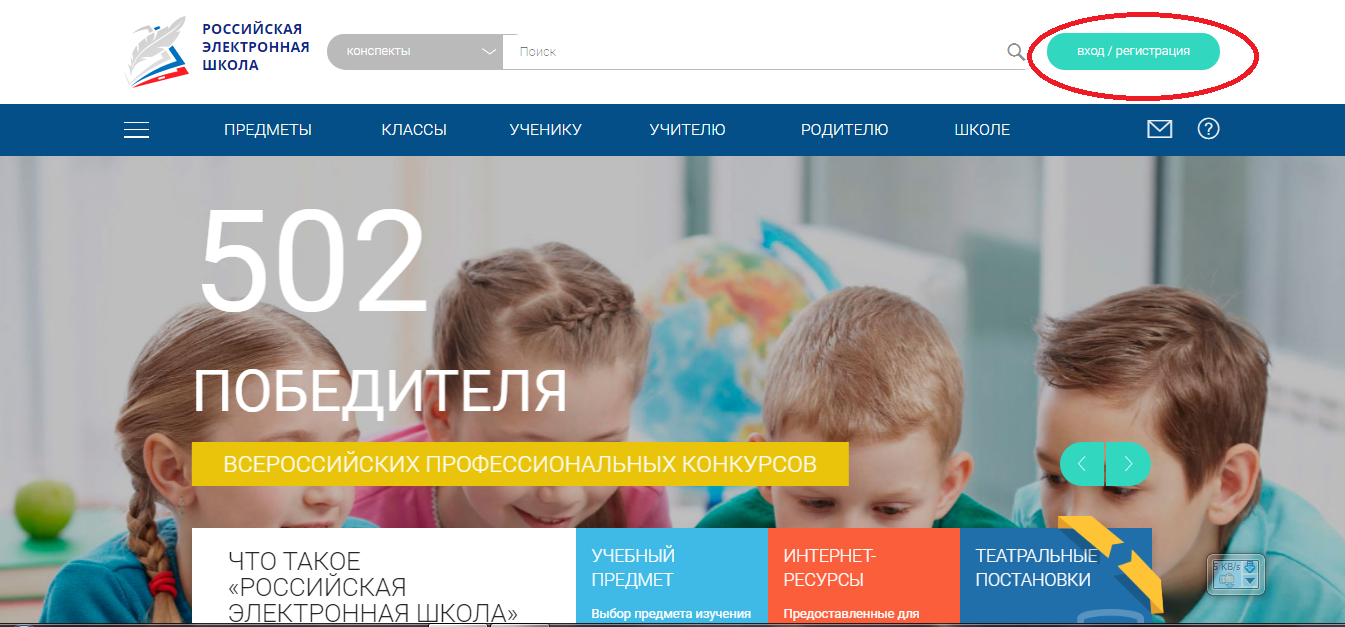 Выбираем класс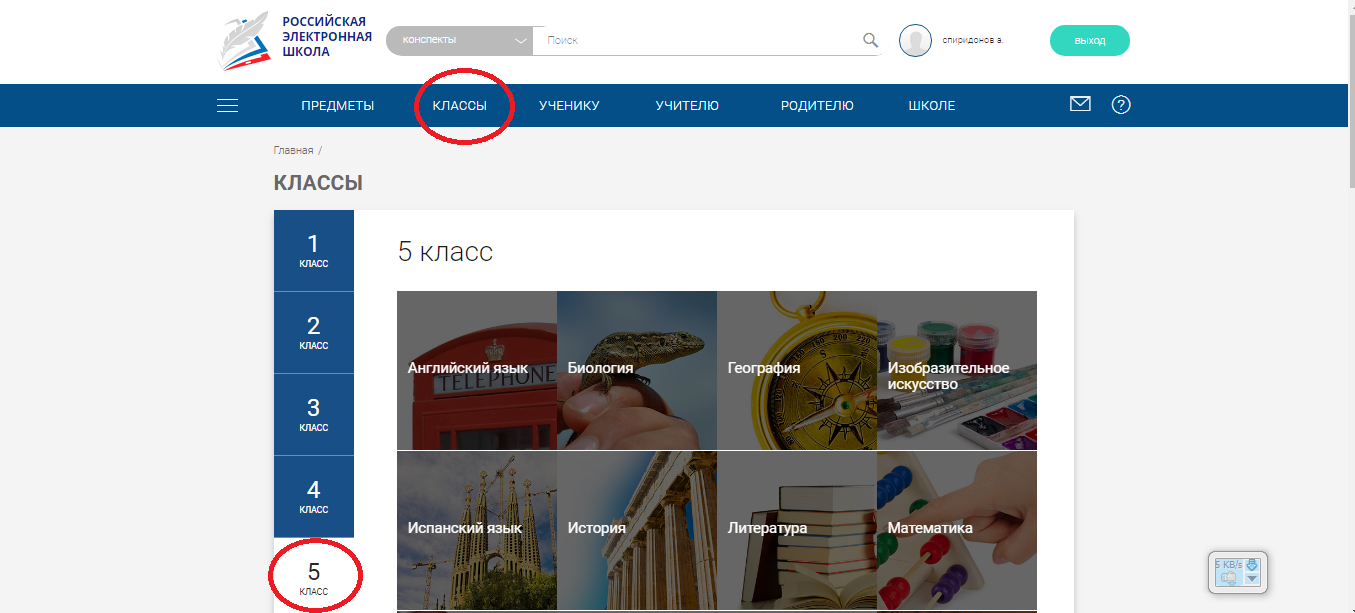 Выбираем предмет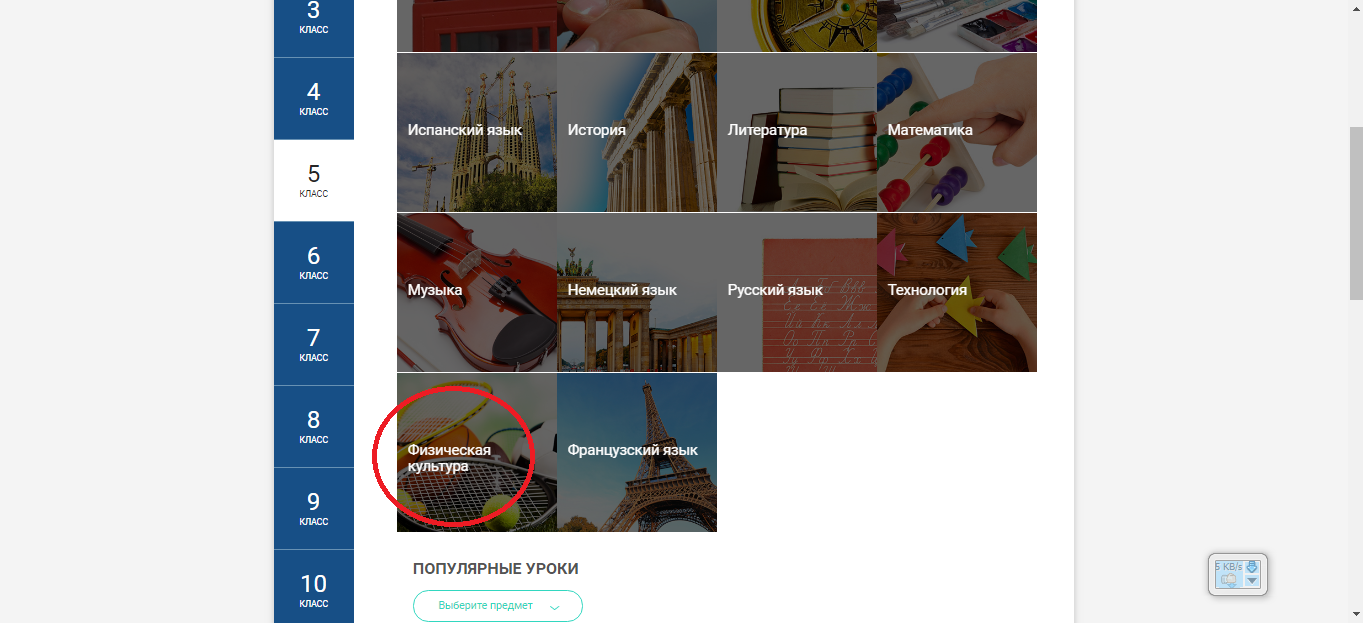 Выбираем номер урока и выполняем его. Если урок находится в архиве то заходим туда и выбираем  урок .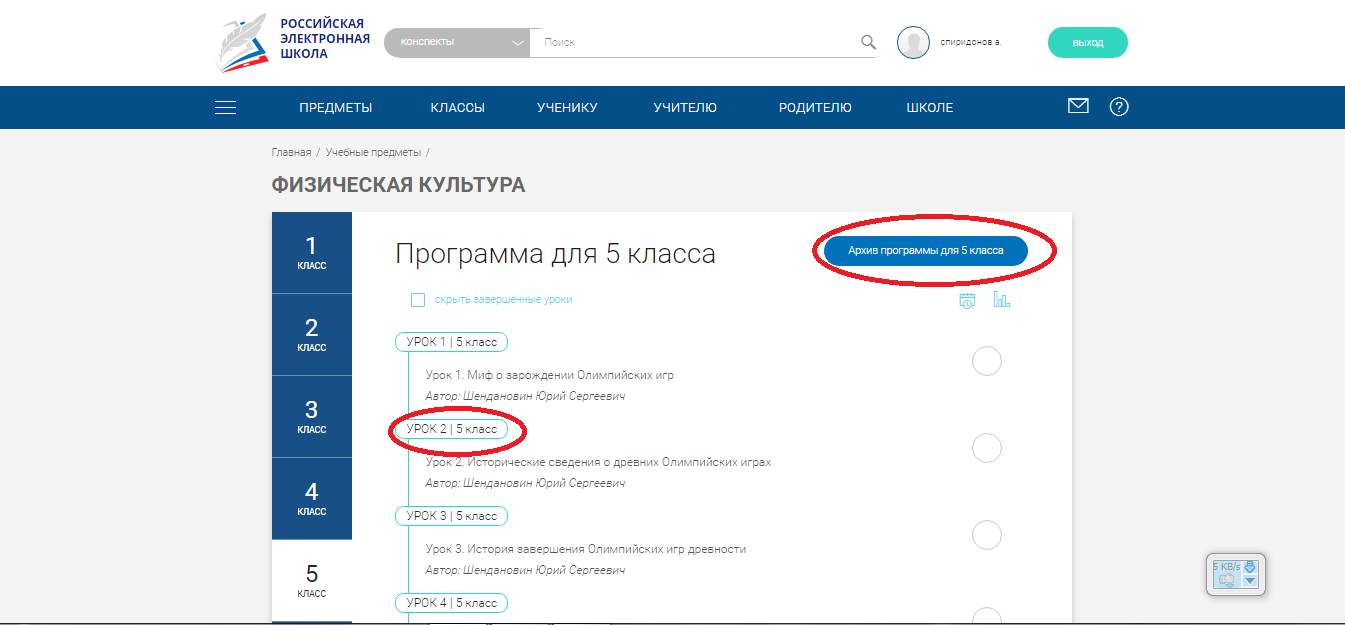 Когда урок выполнили заходим в личный  кабинет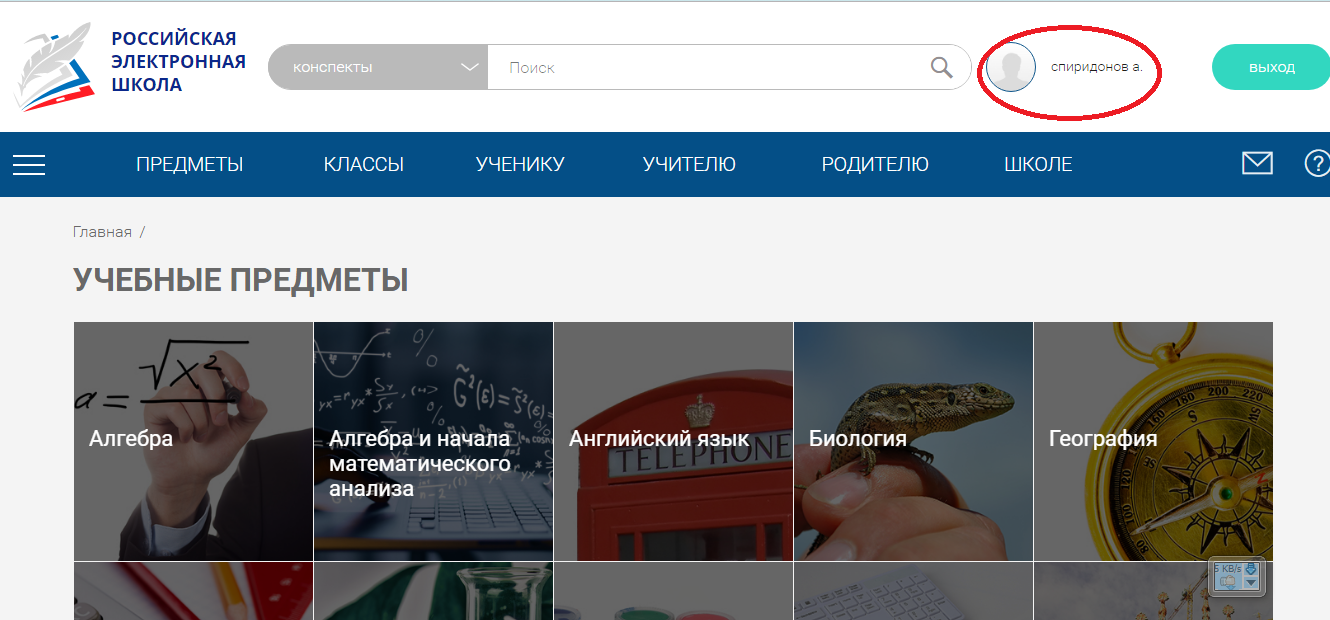 Открываем вкладку дневник и делаем скриншот результата выполненной работы и присылаем его на электронную почту.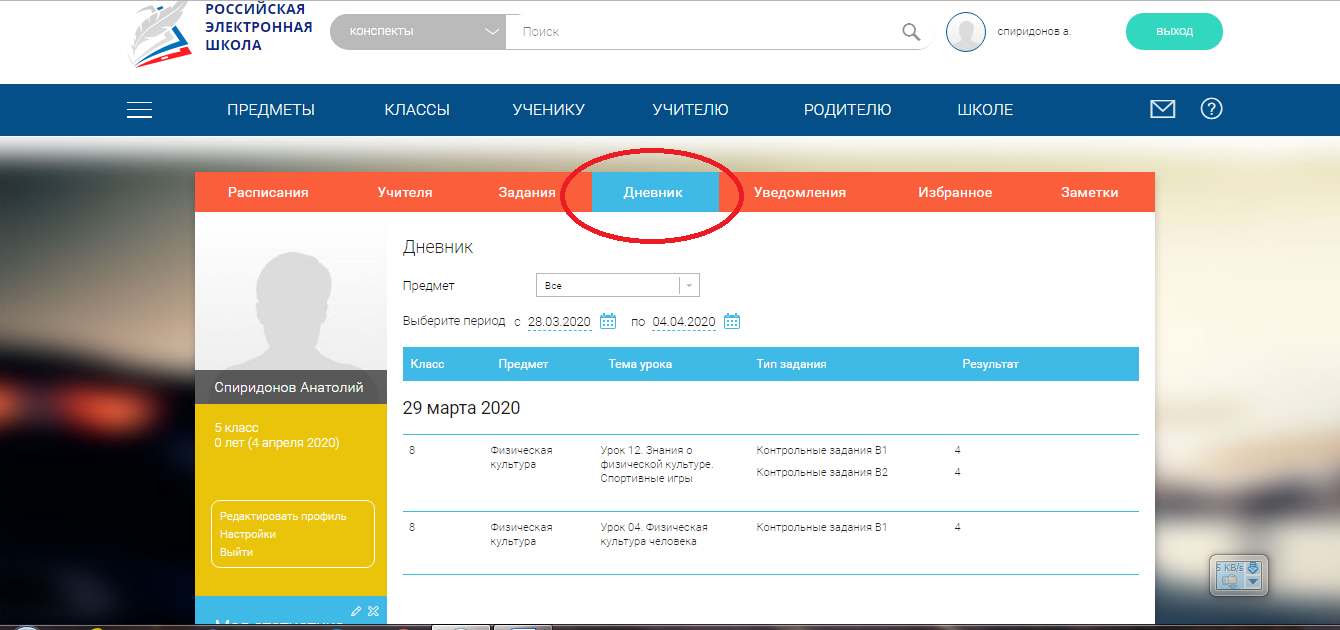 